Тема: Правописание глаголов с  –тся, -ться.Цели:Образовательная:Создать условия для знакомства обучающихся с  правилом написания сочетаний -тся, -ться; научить безошибочно записывать глаголы с сочетаниями -тся, -ться, различая неопределённую форму и 3-е лицо глагола; Развивающая:Способствовать развитию познавательных способностей и речи обучающихся, расширению их  кругозора, орфографической зоркости;Воспитательная:Содействовать воспитанию внимания, аккуратности, привитию понятия о красоте родного языка,  интереса к знаниям. Планируемы результаты:(личностные результаты)  дети будут учиться пониманию значения границ собственного знания и незнания,  способности к самооценке на основе наблюдений над собственной речью,  развивать самоконтроль, адекватную самооценку.(метапредметные результаты)  Познавательные: осознанное и произвольное построение  речевого высказывания в              устной и письменной форме, структурирование знаний, умение осуществлять синтез как составление целого из частей, умение осуществлять анализ объектов с выделением существенных признаков; Регулятивные: дети учатся способности принимать и сохранять учебную задачу, умение самостоятельно оценивать правильность выполненных учебных действий и при необходимости их скорректировать;Коммуникативные: активно использовать  речь для решения разнообразных коммуникативных задач, ведению диалога, изложения своего мнения, аргументации своей точки зрения, уметь выражать свои мысли, планировать учебное сотрудничество, уметь работать в парах, группе (выслушивать мнение товарища, обсуждать проблему, приходить к единому мнению);(предметные результаты)  овладение обучающимися умения применять изученные орфографические правила, увидеть проблему и наметить пути её решения, Формируемые УУД.1)	2)	;3)	Коммуникативные: уметь выражать свои мысли, планировать учебное сотрудничество, уметь работать в парах, группе (выслушивать мнение товарища, обсуждать проблему, приходить к единому мнению).4)	Личностные: формирование ценностных ориентиров смыслов учебной деятельности на основе формирования границ собственного знания и «незнания»,уметь нравственно-этически оценивать себя и своих товарищей,     .Тип урока: урок открытия новых знаний. Формы работы: коллективная, работа в парах, групповая работа, индивидуальная (дифференцированная) работа обучающихся.Методы: проблемный, частично-поисковый, практический, Оборудование:Мультимедийный проектор, компьютер, презентация, схемы – опоры, задания на карточках.ХОД УРОКАI.Мотивация.Учитель. Начать урок мне хотелось бы словами Л. В. Успенского: «Все, что люди совершают в мире действительно человеческого, совершается при помощи языка. Из всех орудий язык – самое удивительное и сложное. Продолжите фразу:Если мы будем хорошо  знать язык, то сможем... (лучше понимать прочитанное, правильно говорить, писать без ошибок, лучше понимать друг друга, интересно рассказывать)- А занимаемся мы всем этим на уроках русского языка.Так достаточно ли мы знаем его?» Надеюсь, что помогла зажечь в вас “огонек любознательности”  к открытию новых знаний. Но прийти к открытию вы должны сами! Будьте наблюдательны и внимательны на уроке.II. Активизация знаний, умений и навыков.Учитель. Сейчас мы будемработать со словарем. Слова в словаре подобны живым существам, у каждого свой нрав, свой характер. В словах заключаются человеческие чувства. Французский писатель Анатоль Франс писал: «Словарь – это вся вселенная в алфавитном порядке»Спишите слова с доски: лаборатория, резвишься, брить, извинюсь, сочинить, подготовимся. Найдите “лишнее” слово, докажите свой выбор. Для определения “лишнего” слова прошу рассмотреть грамматические признаки данных слов.Дети.“Лишнее” слово – лаборатория. Это существительное, а остальные слова – глаголы (данное слово убирается, и дети выбирают “лишнее” слово среди оставшихся слов). “Лишнее” слово – брить. Это глагол 1-го спряжения, а остальные 2-го спряжения. “Лишнее” слово – сочинить. Это глагол неопределённой формы, а все остальные – личные глаголы. “Лишнее” слово – резвишься. Это глагол 2-го лица, а остальные 1-го лица. Учитель. У нас остались 2 глагола: извинюсь,  подготовимся. Чем они похожи?Дети. Это глаголы с возвратным значением, будущего простого времени, 2-го спряжения, 1-го лица.- Рядом с выполненным заданием на листе самооценки поставьте отметку уровня вашего участия в интеллектуальной разминке.III. Знакомство с новой темой.Учитель.  Глаголы с возвратным значением будут сегодня объектом наших наблюдений. Но какой именно будет наша тема – вы попробуете определить сами, глядя на данное задание На доске запись:Учится - учиться. Трудится – трудиться.  Ленится – лениться.Что интересного заметили? Какие вопросы у вас возникли?Разные это слова или в каком -то из них допущена ошибка? Поставьте ударение в словах.- Кто догадался, какова тема нашего урока? (Правописание глаголов с -тся, -ться)Учитель.Правописание сочетаний -тся, -ться в глаголах с возвратным значением.Учитель. Чему мы должны научиться на уроке?Дети. Мы должны научиться без ошибок записывать сочетания -тся, -ться.Учитель. Что нам необходимо знать, чтобы правильно записывать сочетания -тся, -ться?Дети. Мы должны знать, когда пишется -тся, -ться.На магнитной доске появляются карточки: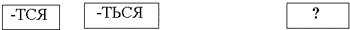 Учитель. Отчего зависит написание данных сочетаний? Ваши гипотезы?(дети высказываются, на доске записывается имя ребёнка и его гипотеза.)- Сравните предложения:Саша учится на пятёрки. Саша хочет учиться на пятёрки.- Запишите предложения, подчеркните глаголы, определите число, время, лицо глаголов.- В каком предложении вы не смогли определить у глагола время, число, лицо? Почему?- Сделайте вывод: в какой форме ь пишется, а в какой –нет.На доске:(Что делает?) катается;(что делать?) кататься;(что делает?) купается;(что делать?) купаться.- Что помогло вам сделать правильный выбор правописания тся и ться в глаголах? (Вопросы)- Значит, не только по форме слова можно определить выбор написания ь знака, но и по вопросам.- Сравните свой вывод с выводом в учебнике на с.117.- Правильно ли вы его сформулировали?Рассмотрите таблицу:- Вы вправе выбрать сами, как вам легче запомнить: определив форму слова или по вопросу.ФИЗМИНУТКА «ДЕВОЧКИ-МАЛЬЧИКИ»- Я называю глаголы. Девочки встают если глагол с Ь, а мальчики – если глагол без Ь.ИГРАЕТСЯ,  ИГРАТЬСЯ,   ПРЯТАТЬСЯ,   СЛЫШИТСЯ,   ТОРОПИТСЯ, ТОРОПИТЬСЯ,  ПОЛУЧАЕТСЯ,  ПОЛУЧИТСЯ,  КАТАТЬСЯ,   ПРОБЕЖАТЬСЯ.IV. Первичное закрепление изученного материала (работа в парах на компьютерах).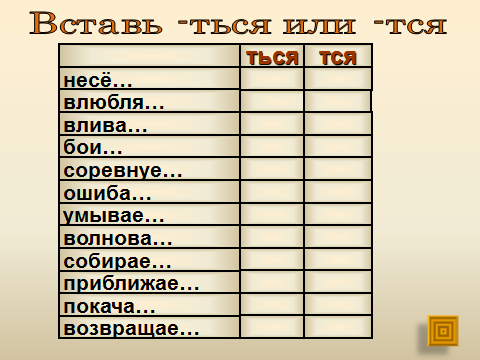  Внимание! Не путайте формы этих глаголов с существительными, которые оканчиваются на -ца! ( Слайд 9)Переносица – переноситсяВодица – водитьсяСпица – спитсядевица – сущ. ( от девушка) - дивиться - глагол ( удивляться)– Составьте с этими словами словосочетания, чтобы было ясно лексическое значение слов.Болит переносица – собрание переноситсяЧистая водица – не надо с ним водитьсяОстрая спица – ему не спитсяV. Самостоятельная работа по карточкамКарточка № 1.Замените существительные однокоренными глаголами, поставив их в неопределенной форме.Увлечение,  наслаждение, раздражение, удаление.Поставьте глаголы в неопределённой форме.Тащимся, мчимся, рассержусь, улыбаюсь.Карточка № 2.Исправь ошибки в тексте и докажите.В зоопарке проживает много зверей. Крошечные медвежата резвяться в своей клетке. Львёнок Сенечка пытается укусить сваю маму. Обезьяна держиться за ветку и сладко спит. Семейство тигров дружно умывается. Интересно ухаживать за животными и заботится о них.Карточка № 3.Заменить словосочетания одним словом. Запишите глаголы в неопределённой  форме и в форме 3 лица ед.ч.	Проявлять стремление         стремиться - стремится	Испытывать волнение         волноваться - волнуется	Допускать ошибки                ошибаться - ошибается	Принять решение                 решиться - решится	Чувствовать радость        радоваться – радуетсяДавайте проверим правильность выполнения задания с помощью взаимопроверки. Если вы будете не согласны с выбором буквосочетаний, попросите своего товарища по парте повторить алгоритм проверки написания данных сочетаний. Дети меняются тетрадями друг с другом и проверяют выполнение задания. Определяют результат работы своего товарища и меняются тетрадями.VI. Итог урока.РефлексияПродолжите предложенияЯ хорошо усвоил новое знание и научился применять его на практике.Я усвоил новое знание, но мне еще нужна помощь.Тема урока осталась мне непонятной. Карточка № 1.Замените существительные однокоренными глаголами, поставив их в неопределенной форме.Увлечение,  наслаждение, раздражение, удаление.Карточка № 2.Поставьте глаголы в неопределённой форме.Тащимся, мчимся, рассержусь, улыбаюсь.Карточка № 3.Поставьте глаголы в неопределённой форме.Умываемся,  собираемся,  возвращаюсь,  приближаюсь.Карточка № 4.Исправь ошибки в тексте и докажите. В зоопарке проживает много зверей. Крошечные медвежата резвяться в своей клетке. Львёнок Сенечка пытается укусить сваю маму. Обезьяна держиться за ветку и сладко спит. Семейство тигров дружно умывается. Интересно ухаживать за животными и заботится о них.  Карточка № 5.Замените словосочетания одним словом. Запишите глаголы в неопределённой  форме и в форме 3 лица ед.ч.Определение правописания тся и ться в глаголах по форме словаОпределение правописаниятся и ться в глаголах по вопросуТСЯ- 3 лицо, ед. число или множ.число. Например: кувыркается, кувыркаются. ТЬСЯ - неопределённая форма глагола. Например: кувыркаться.(Что делает?) кувыркается, (что делают?) кувыркаются. (Что делать?) кувыркаться.Н.ф.                                                                                                     3 лицо ед.ч.Проявлять стремление   Испытывать волнение    Допускать ошибки         Принять решение           Чувствовать радость       